Publicado en  el 25/11/2015 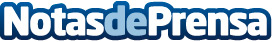 Los realizadores murcianos, protagonistas en una doble sesión de la Filmoteca de MurciaSe proyectarán varios cortos y el documental 'De la raíz a la rama', dirigido por Javier García de Otazo repasa la vida de los Fernández, una familia de La Unión volcada en la promoción del flamenco, de los cantes de Levante y del festival del Cante de las MinasDatos de contacto:Nota de prensa publicada en: https://www.notasdeprensa.es/los-realizadores-murcianos-protagonistas-en Categorias: Cine Murcia Entretenimiento http://www.notasdeprensa.es